1ο διδακτικο διωροΦύλο Εργασίας ομαδασ α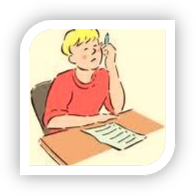 ΦΥΛΛΟ ΕΡΓΑΣΙΑΣΟΜΑΔΑ ΑΑποστολή: Αποστολή σας είναι να εξαγάγετε συμπεράσματα που σχετίζονται με τη μαθητική διαρροή στη Δευτεροβάθμια Εκπαίδευση και να τα συσχετίσετε με το φαινόμενο του αναλφαβητισμού.Υλικό: Στατιστικοί πίνακες και διαγράμματα [Πρόκειται για πορίσματα της έρευνας «Η Μαθητική Διαρροή στη Β/θμια Εκπαίδευση (Γυμνάσιο, Ενιαίο Λύκειο, ΤΕΕ)» η οποία διεξήχθη από το Παιδαγωγικό Ινστιτούτο στο πλαίσιο του έργου «Ανάπτυξη Παρατηρητηρίου Μετάβασης Αποφοίτων Β/θμιας Εκπαίδευσης και Αρχικής Επαγγελματικής Εκπαίδευσης και Κατάρτισης στην Αγορά Εργασίας» και δημοσιεύτηκε το 2006].Τρόπος εργασίας: Εργαστείτε ομαδικά, αφού αναλάβετε ρόλους (αναγνώστη, συντονιστή, γραμματέα, διαμεσολαβητή, εκπροσώπου).Ποιο είναι το ποσοστό της μαθητικής διαρροής στη Δευτεροβάθμια Εκπαίδευση με βάση τον πίνακα 1;…………………………………………………………………………………………………………………………………………………………………………………………………………………………………………………………………………………………………………………………………………………………………………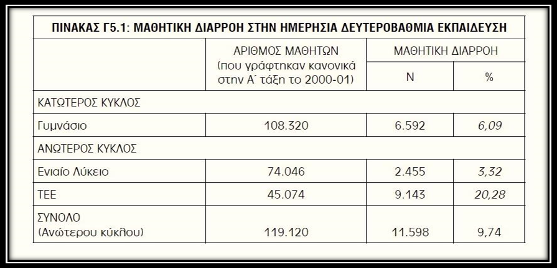 Πίνακας 1Σε ποια συμπεράσματα οδηγείστε για τη σχέση τύπου σχολείου και μαθητικής διαρροής με βάση το διάγραμμα 1; …………………………………………………………………………………………………………………………………………………………………………………………………………………………………………………………………………………………………………………………………………………………………………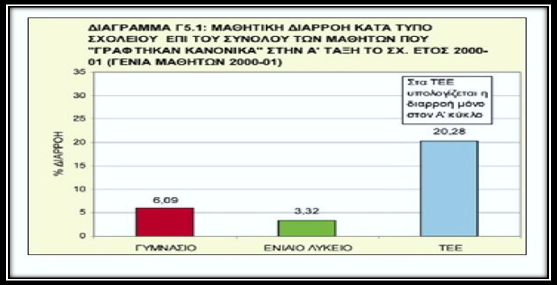 Διάγραμμα 1 Υπάρχει σχέση μεταξύ αστικότητας και μαθητικής διαρροής με βάση το διάγραμμα 2; …………………………………………………………………………………………………………………………………………………………………………………………………………………………………………………………………………………………………………………………………………………………………………………………………………………………………………………………………………………………………………………………………………………………………………………………………………………………………………………………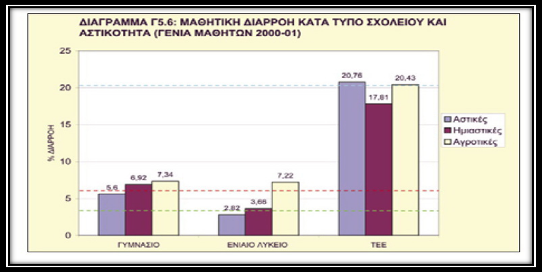 Διάγραμμα 2Σε ποιες επισημάνσεις καταλήγετε από τη μελέτη του διαγράμματος 3; Ποια εξήγηση δίνετε;……………………………………………………………………………………………………………………………………………………………………………………………………………………………………………………………………………………………………………………………………………………………………………………………………………………………………………………………………………………………………………………………………………………………………………………………………………………………………………………………………………………………………………………………………………………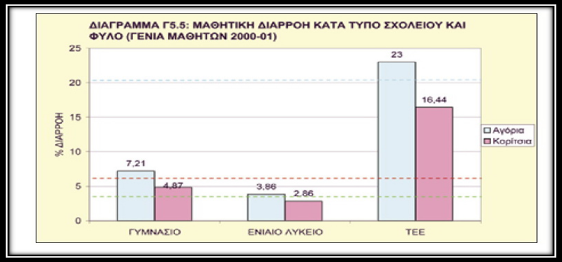 Διάγραμμα 3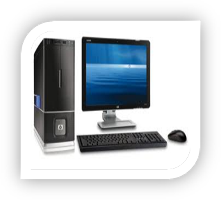 ΦΥΛΛΟ ΕΡΓΑΣΙΑΣΟΜΑΔΑ ΑΑποστολή: Αποστολή σας είναι να προσδιορίσετε τα αίτια του λειτουργικού αναλφαβητισμού.Υλικό: άρθρο από τον περιοδικό ΤύποΤρόπος εργασίας: Εργαστείτε ομαδικά, αφού αναλάβετε ρόλους (χειριστή Η/Υ, αναγνώστη-συντονιστή, γραμματέα, διαμεσολαβητή, εκπροσώπου).Αξιοποιώντας τον ομαδικό καταιγισμό ιδεών σημειώστε όσα περισσότερα αίτια του λειτουργικού αναλφαβητισμού μπορείτε.………………………………………………………………………………………………………………………………………………………………………………………………………………………………………………………………………………………………………………………………………………………………………..…………………………………………………………………………………………………………………………………………………………………………………………………………………………………………………………………………………………………………………………………………………………………………………………………………………………………………………………………..Μελετήστε το άρθρο του Ν. Φακιολά «Αίτια και πολιτικές αντιμετώπισης του αναλφαβητισμού», εστιάζοντας στη διερεύνηση των αιτίων του προβλήματος. Ποιες ερμηνευτικές θεωρίες γύρω από τα αίτια του αναλφαβητισμού διατυπώνονται; (https://www.filologikos-istotopos.gr/2015/11/18/etia-ke-politikes-antimetopisis-tou-analfavitismou/)………………………………………………………………………………………………………………………………………………………………………………………………………………………………………………….................………………………………………………………………………………………………………………………………………………………………………………………………………………………………………………………………………………….......................................…………………………………………………………………………………………………………………………………………………………………………………………………………………………………………………………………………………………………………………………………………………………………………………………………………………………………………………………………………………………………………………………………………………………………………………………………………………………………………………………………………………………………………………………………………………………………………………………………………………….......................................………………………………………………………………………………………………………………………………………………………………………………………………………………………………………………………………………………Υπάρχουν διαφορές μεταξύ των αιτίων που εσείς διατυπώσατε και αυτών που αντλήσατε από το άρθρο. Αν ναι ποιες είναι αυτές;……………………………………………………………………………………………………………………………………………………………………………………………………………………………………………………………………………………………………………..………………………………………………………………………………………………………………………………………………………………………………………………………………………………………………………………………………………………………………………………………………………………………………………………………………………………………………………………………………………………………………………………………………………………………………………………………………………………………………………………...........……………………………………………………